Информация о поступившем в администрацию города-курорта кисловодска инициативном проекте  Визуализация инициативного проекта: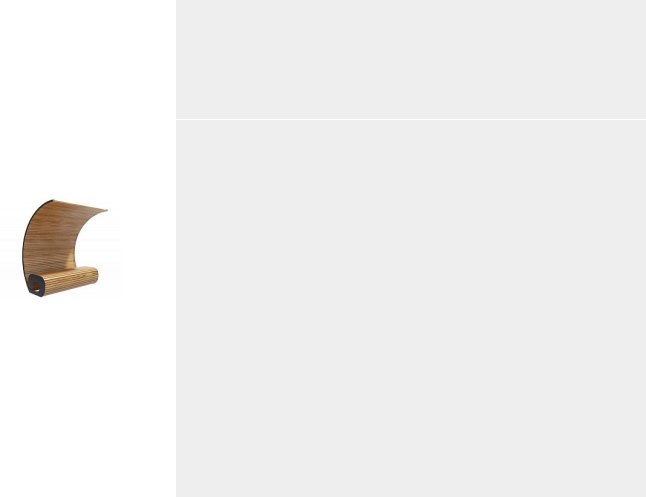 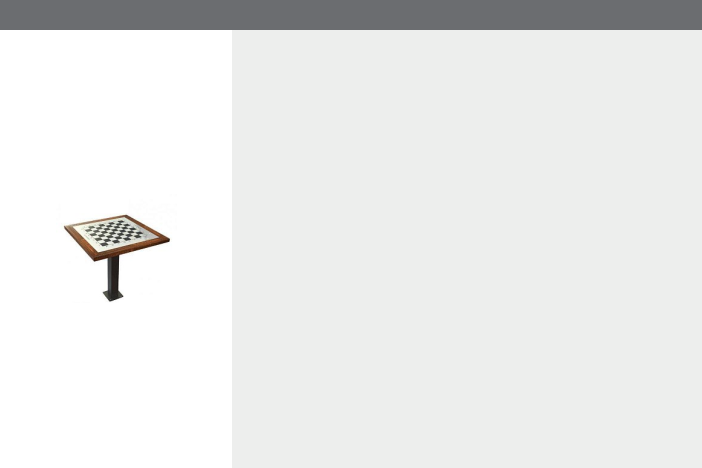 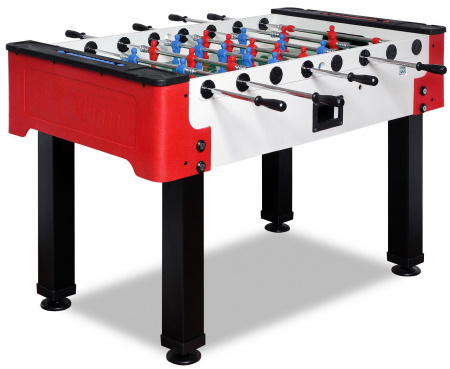 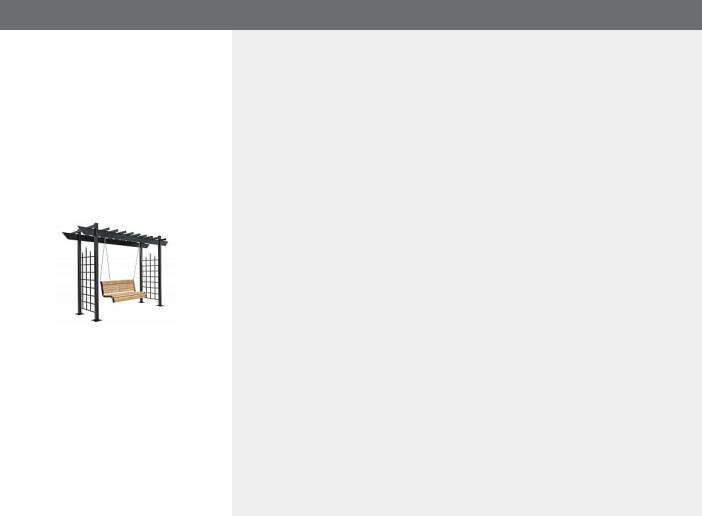 Заинтересованные лица, достигшие шестнадцатилетнего возраста вправе направить свои замечания и предложения к инициативному проекту в электронном виде по адресу Upravlenieposelkov@yandex.ru, либо на бумажном носителе в управление по вопросам местного самоуправления поселков администрации города-курорта Кисловодска по адресу: п. Аликоновка, ул. Прямая, д. 6, по телефону 3-49-14. Рабочие дни: понедельник – пятница, с 9-00 до 18-00, перерыв с 13-00 до 14-00.Наименование проектаОбустройство интеллектуальной площадки (зона для игры в шахматы и кикер) в сквере поселка Аликоновка города-курорта Кисловодска Ставропольского краяСведения об инициаторах проектаИнициативная группа жителей поселка АликоновкаУказание на территорию города-курорта Кисловодска или его часть, в границах которой планируется реализовать проект поселок АликоновкаОписание проблемы, решение которой имеет приоритетное значениеВ сквере поселка Аликоновка уже было реализовано два инициативных проекта, в ходе реализации которых на территории сквера появился скейт-парк, новая детская площадка, сквер был полностью огорожен, отремонтировано асфальтовое покрытие дорожек и площади перед домом культуры, установлены лавочки и урны. В настоящее время на стадии реализации находится третий инициативный проект по обустройству тренажерной зоны. Сквер стал центром притяжения населения не только поселка Аликоновка, но и жителей города. Домом культуры «Аликоновка» проводится множество массовых развлекательных мероприятий, которые привлекают в сквер как детей, так и взрослое население поселков и города. Учитывая, что ведется реконструкция озера «Кисловодское», которое расположено через дорогу от сквера, в ближайшей перспективе он станет еще более востребован для проведения досуга жителями. В то же время часть сквера остается не благоустроенной. В сквере есть возможность для занятий спортом – спортивная футбольно-баскетбольная площадка, которая не остаётся пустой даже в зимний период. Сквер посещает большое количество представителей старшего поколения, которые приводят на детские и спортивные площадки своих внуков. В настоящее время остро стоит вопрос по организации в сквере досуга для представителей старшего поколения. На необустроенной части сквера, находящейся в непосредственной близости к детским игровым зонам, имеется возможность обустроить зону для интеллектуальных настольных игр. Обоснование предложений по решению указанной проблемыЦелью реализации данного проекта является улучшение уровня благоустроенности территории поселка, обеспечения благоприятной среды проживания населения, создание условий для интеллектуального досуга всех возрастных групп населения. Интеллектуальная площадка в сквере может стать местом проведения всевозможных мастер-классов, турниров и других мероприятий.  Реализация данного проекта также позволит попозировать игру в шахматы и в другие настольные интеллектуальные игры среди детей и подростков. Обучать детей игре в шахматы смогут их бабушки и дедушки, что будет способствовать укреплению связи между поколениями. Механизм реализации Проекта:- планировка земельного участка;- устройство бетонного основания площадки; - установка оборудования.Описание ожидаемого результата реализации инициативного проектаВ результате реализации Проекта ожидается:создание условий, обеспечивающих комфортные условия для проведения досуга населением;увеличение уровня благоустроенности территории;выделение зоны для всестороннего отдыха жителей и гостей поселения.Успешное выполнение мероприятий Проекта позволит обеспечить:позволит сделать акцент на семейный отдых;позволит работать с различными слоями населения (детьми, молодежью, молодыми семьями, пенсионерами);позволит создать условия для интеллектуального досуга населения поселка;будет способствовать пропаганде игры в шахматы среди детей и подростков как альтернативы бесцельного провождения времени за гаджетами;создаст современные условия для более комфортного отдыха жителей и гостей поселения.Предварительный расчет необходимых расходов на реализацию проекта, руб1 500 000,00Планируемые сроки реализации инициативного проектадо 01.12.2023Сведения о планируемом финансовом участии физических лиц, руб51 000,00Сведения о планируемом финансовом участии юридических лиц и индивидуальных предпринимателей, руб168 000,00Сведения о планируемом трудовом участии физических лиц, чел.42Сведения о планируемом имущественном и (или) трудовом участии, юридических лиц и индивидуальных предпринимателей, руб0Сведения об объеме средств бюджета города-курорта Кисловодска на реализацию инициативного проекта, за исключением планируемого объема инициативных платежей 1 281 000,00